October 2, 2022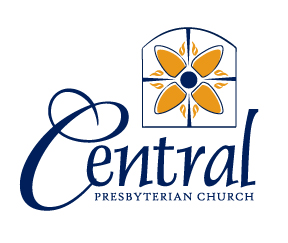 Welcome to the church we love!  As Terre Haute's first established congregation we maintain a 195-year tradition of service to God.  We pray you will encounter the Spirit in worship with us.We welcome children of all ages to worship with us throughout the service.  We have placed children's activity bags in front of the railing between the back entrances to the sanctuary. Following the Children’s Lesson we offer the Children’s Worship program for ages 4 years through first grade.  Children can exit the sanctuary with the adult leaders. Nursery care is available downstairs at the northeast corner of the building for ages birth through three years.Please do not hesitate to ask our ushers any questions you may have.  Again, welcome!125 North Seventh Street   Terre Haute, Indiana  47807Church website:  www.thcpc.org             (812) 232-5049Prayer of the DayStrong and Sovereign God, through the prophets you teach us that the righteous live by their faith. By your Spirit, strengthen our faith so that we may serve you gladly and follow you more faithfully; through Jesus Christ our Lord.Order of Worship for the Lord’s Day* Indicates portions of the service for which we invite all to stand in body or in spirit.God’s People GatheringPrelude                            Sing a New Song                            Schutte      Announcements and Prayer ConcernsChoral IntroitCall to Worship                                       Leader: 	Make a joyful noise to the Lord, all the lands!     People: 	Serve the Lord with gladness!     Leader: 	Come into God’s presence with singing!     People: 	Enter the courts of the Lord with praise!     Leader: 	Let us worship the Lord, our God.*Hymn #412           God, Reveal Your Presence            arnsberg        						                 God calls us to Confession and Forgiveness*Call to Confession                                              	Ours is a God of justice, 	waiting to be gracious to us, 		yearning to have pity on us. 	Blessed are all who wait upon the Lord. 	In penitence and faith, 	let us confess our sins to Almighty God.*Unison Prayer of Confession 	Almighty God, who sent a star 	to guide people to the holy child Jesus, 	we confess that we have not followed 	the light of your word. 	We have not searched for signs of your love 	in the world, or trusted Good News to be good. 	We have failed to praise your Son’s birth, 	and broken his peace on earth. 	We have expected little, and hoped for less. 	Forgive our doubt, and renew us in all godly desires, 	that we may watch and wait 	and once more hear the glad story of our Savior, 	Jesus Christ the Lord. Amen (Pause for silent reflection.)Among baptism’s symbolic meanings is the reminder that Jesus atoned for our sins.  We pour water into the baptismal font just before the Assurance of Pardon to dramatize Jesus’ washing us clean.*Assurance of Pardon     Leader: 	The God of Love became one of us 		that he might die as we die.     People: 	He remained God that he might come back 		to life.     Leader: 	He became incarnate in human flesh 		that we might know forgiveness 		and live in peace. 		Hear the Good News: 		in Jesus Christ, we are forgiven.     All: 	Our sins are forgotten, our hope secure. 			Hallelujah!*Response                       Gloria Patri                    gloria patri	Glory be to the Father, and to the Son, and to the Holy Ghost; as it was in the beginning, is now, and ever shall be, world without end. Amen, amen.*The Peace                                                  See John 20:19, 21, 26Since God has forgiven us in Christ, let us forgive one another.The peace of our Lord Jesus Christ be with you all.And also with you.(Please note: the Worship has recommended that we resume the practice of moving about to share the Peace, for those comfortable with the practice.)The WordChildren’s Lesson                                          Ellie Templeton         	After the lesson, children ages 4 years to 1st grade may leave 			to attend Children’s Worship in room 200.  Child care is 			available for younger children in the nursery (enter through 	room 108).    Prayer for Illumination	Scripture Reading                                                   Habakkuk 1:1-4	The oracle that the prophet Habakkuk saw.	O LORD, how long shall I cry for help,	and you will not listen?	Or cry to you “Violence!”	and you will not save?	Why do you make me see wrongdoing	and look at trouble?	Destruction and violence are before me;	strife and contention arise.	So the law becomes slack	and justice never prevails.	The wicked surround the righteous--	therefore judgment comes forth perverted.Anthem             For This Bread, For This Wine             Purifoy         Scripture Reading                                                 II Timothy 1:3-14  	I am grateful to God—	whom I worship with a clear conscience, 	as my ancestors did—	when I remember you constantly 	in my prayers night and day. 	Recalling your tears,	I long to see you so that I may be filled with joy. 	I am reminded of your sincere faith, 	a faith that lived first in your grandmother Lois 	and your mother Eunice and now, 	I am sure, lives in you. 	For this reason I remind you 	to rekindle the gift of God that is within you 	through the laying on of my hands; 	for God did not give us a spirit of cowardice,	but rather a spirit of power 	and of love and of self-discipline.	Do not be ashamed, then, of the testimony 	about our Lord or of me his prisoner,	but join with me in suffering for the gospel, 	relying on the power of God, 	who saved us and called us with a holy calling, 	not according to our works 	but according to his own purpose and grace. 	This grace was given to us in Christ Jesus 	before the ages began,	but it has now been revealed through the appearing 	of our Savior Christ Jesus, 	who abolished death and brought life and immortality 	to light through the gospel. 	For this gospel I was appointed a herald 	and an apostle and a teacher,	and for this reason I suffer as I do. 	But I am not ashamed, 	for I know the one in whom I have put my trust, 	and I am sure that he is able to guard until that day 	what I have entrusted to him.	Hold to the standard of sound teaching 	that you have heard from me, 	in the faith and love that are in Christ Jesus. 	Guard the good treasure entrusted to you,	with the help of the Holy Spirit living in us.Sermon              Testify Without Shame        Rev. Mike Riggins*Hymn #525              Let Us Break Bread Together                       						  let us break breadGod calls us to respond to the WordOffering    Offertory                 Rock of Ages, Cleft for Me         arr. D. Bish                *Doxology         Praise God, from whom all blessings flow; Praise Christ, all people here below; Praise Holy Spirit evermore; Praise Triune God, whom we adore.  Amen.The Lord’s SupperSacrament of Communion †Invitation to the Lord’s Table             	Friends, this is the joyful feast of the people of God!	They will come from east and west,	and from north and south,	and sit at table in the kingdom of God.	According to Luke,	when our risen Lord was at table with his disciples,	he took the bread, and blessed and broke it,	and gave it to them.	Then their eyes were opened 	and they recognized him.	This is the Lord’s Table.	Our Savior invites those who trust him	to share the feast which he has prepared.      Great Thanksgiving	The Lord be with you.	And also with you.	Lift up your hearts.	We lift them to the Lord.	Let us give thanks to the Lord our God.	It is right to give our thanks and praise.	It is truly right and our greatest joy	to give you thanks and praise,	O Lord our God, creator and ruler of the universe.	In your wisdom, you made all things	and sustain them by your power.	You formed us in your image,	setting us in this world to love and to serve you,	and to live in peace with your whole creation.	When we rebelled against you	refusing to trust and obey you,	you did not reject us,	but still claimed us as your own.	You sent prophets to call us back to your way.	Then in the fullness of time,	out of your great love for the world,	you sent your only Son to be one of us,	to redeem us and heal our brokenness.	Therefore we praise you,	joining our voices with choirs of angels,	with prophets, apostles, and martyrs,	and with all the faithful of every time and place,	who forever sing to the glory of your name:	Holy, holy, holy Lord, God of power and might,	heaven and earth are full of your glory.	Hosanna in the highest.
            Blessed is he who comes in the name of the Lord.  
            Hosanna in the highest.	You are holy, O God of majesty,	and blessed is Jesus Christ, your Son, our Lord.	In Jesus, born of Mary, your Word became flesh	and dwelt among us, full of grace and truth.	
            He healed the sick, fed the hungry,
	opened blind eyes, 
	broke bread with outcasts and sinners,	and proclaimed the good news of your kingdom 	to the poor and needy.	Dying on the cross,	he gave himself for the life of the world.	Rising from the grave,	he won for us victory over death.	Seated at your right hand, he leads us to eternal life.	We praise you that Christ now reigns with you in glory,	and will come again to make all things new.	Remembering your gracious acts in Jesus Christ,	we take from your creation this bread and this wine	and joyfully celebrate his dying and rising,	as we await the day of his coming.	With thanksgiving, we offer our very selves to you	to be a living and holy sacrifice,	dedicated to your service.	Great is the mystery of faith:	Christ has died,	Christ is risen,	Christ will come again.	Gracious God,	pour out your Holy Spirit upon us	and upon these your gifts of bread and wine,	that the bread we break	and the cup we bless	may be the communion of the body 	and blood of Christ.	By your Spirit make us one with Christ,	that we may be one with all who share this feast,	united in ministry in every place.	As this bread is Christ’s body for us,	send us out to be the body of Christ in the world.	In union with your church in heaven and on earth,	we pray, O God, that you will fulfill 	your eternal purpose	in us and in all the world.	Keep us faithful in your service	until Christ comes in final victory,	and we shall feast with all your saints	in the joy of your eternal realm.	Through Christ, with Christ, in Christ,	in the unity of the Holy Spirit,	all glory and honor are yours, almighty Father,	now and forever.	The Lord’s Prayer		And now, with the confidence of the children of God, 	let us pray:	Our Father, who art in heaven, hallowed be thy name, thy kingdom come, thy will be done, on earth as it is in heaven.Give us this day our daily bread; and forgive us our debts, as we forgive our debtors; and lead us not into temptation, but deliver us from evil. For thine is the kingdom, and the power, and the glory, forever.  Amen.Breaking of the BreadCommunion of the People         Invitation                            	The gifts of God for the people of God.  Communion	(All the bread being served during Communion 	today is gluten free.)	   Prayer After Communion                                       	God of glory, in this holy feast	you have made us one with Christ	and with that great multitude of the faithful—	those who hunger and thirst no more	and worship night and day in your temple.	Lead us in the paths of righteousness	and guide us to the springs of the water of life,	until we join the choir of the redeemed,	singing:  Salvation belongs to our God	who is seated on the throne,	and to the Lamb:  Jesus Christ our Lord.  Amen.*Hymn #511           Come, Behold! the Feast of Heaven              						  	     llanfair* Benediction * Choral Response* Postlude                      Allegro Moderato         edited by D. Bish                  Liturgist:             Alan HarderHosts:                  Bill & Brenda Green 
Bus Assistant:     Roger NelsonGreeters:             Gail NattkemperAttendance last Sunday:  74CALENDARFor updated information please consult the main church calendar, which may be found online at our church website (www.thcpc.org).  
 
 Check us out on Facebook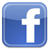 Manna from Seven servicesYou may know Manna from Seven as a weekend food pantry. It is much more than that. It provides haircuts as well aslaundry service and so much more for our less fortunate neighbors. Manna from Seven spends around $250 weekly toprovide quarters (and detergent) so our less fortunate neighbors can launder their clothes. That is a lot of quarters!Please help by dropping your quarters into the little green donation box in Fellowship Hall. Clean clothes provide a fresh-start opportunity for these people. If you have questions, ask Rose Ray (a regular Central attendee) or another CentralManna volunteer. As written in Matthew 25:40, “Truly I tell you, whatever you did for one of the least of thesebrothers and sisters of mine, you did for me.”Adult Sunday School is underway!We are excited to be offering another Matthew 25 film series adult Sunday School class beginning on Sunday, September 25. This series will focus on systemic poverty and the group will spend about 6 weeks exploring several different films and will meet in the upstairs lounge.
Thank you to Andrew Conner for leading this class!Operation Christmas Child 2022Central Presbyterian will be participating in the Operation Christmas Child program again this year. Boxes are available in the Fellowship Hall to take a fill. You can purchase items for boys or girls and the boxes will contain a brochure with instructions on how to fill. There are also fliers with suggestions on what to pack and where to shop. Filled boxes need to be returned to church by Sunday, October 30.No postage is necessary, our Deacons will be donating to cover all postage costs. 
Donations can also be made online through samaritanspurse.com/occPrayer Partner SundayPrayer partners, please save the date for Sunday, October 9! We will have a fun gathering here at church following worship from 11:45-12:30pm. Contact Ellie with questions.Fifth Sunday Lunch & Pies for Pyoca!Church Life will host our Fifth Sunday Lunch on Sunday, October 30 following
worship in Fellowship Hall. A main dish of meatloaf will be served and all are invited to bring a side dish to share.
Our youth will provide Dessert as a special "Pies for Pyoca" dessert auction. They will be auctioning off sweet treats to help fund their planned retreat to PYOCA in November.Church StaffRev. Mike Riggins, Pastor
Mrs. Ellie Templeton, Christian Education Director
                                    & Communications CoordinatorMrs. Sarah Kelsheimer, SecretaryDr. Mark Carlisle, Choir DirectorMr. Steve McCullough, Organist Mr. Tim Ghogle, Youth DirectorMr. Alvin Stinnett, Caretaker & Bus DriverPrayers for the WeekMorningLight of the world,shine upon our minds and hearts.Spirit of truth,guide us into all truth.Holy Father, sanctify us through Thy truth,and make us wise unto salvation,through Jesus Christ our Lord.Amen.   -- Lawrence Tuttiett (1825-1897)EveningLord, fill this night with Your radiance.May I sleep in peace, and rise in joy,to welcome the light of a new day in Your name.I ask this through Christ our Lord.Amen.   -- The Divine OfficeSunday Offering Counters: Oct. 2 – Richard, PhilOct. 9 – Leanne, ScottOct. 16 – Oct. 23 – Phillip, RichardOct. 30 -- Scott, Phillip17th Sunday after Pentecost   Liturgical  Color: GreenSun.10:30 a.m.Worship in sanctuary 11:30 a.m.Fellowship time6:00 p.m.High Point Youth hosting movie night at Central – open to allWed.7:30 p.m. Bible study and brewThurs.6:00 p.m.Women’s book club at Whalen home